Информирование ГИА в 2023-2024 учебном годуПункт 28 Порядка проведения государственной итоговой аттестации по образовательным программам основного общего образования, утвержденного приказом Министерства просвещения Российской Федерации и Федеральной службы по надзору в сфере образования и науки от 4 апреля  2023 года № 232/551:В целях информирования граждан о порядке проведения итогового собеседования по русскому языку, ГИА в средствах массовой информации, в которых осуществляется официальное опубликование нормативных правовых актов органов государственной власти субъектов Российской Федерации, на официальных сайтах ОИВ, учредителей, загранучреждений, организаций, осуществляющих образовательную деятельность, и (или) на специализированных сайтах публикуется следующая информация: Информирование ГИА-9 в 2023/24 учебном году Пункт 28 Порядка проведения государственной итоговой аттестации по образовательным программам основного общего образования, утвержденного приказом Министерства просвещения Российской Федерации и Федеральной службы по надзору в сфере образования и науки от 4 апреля  2023 года № 232/551:В целях информирования граждан о порядке проведения итогового собеседования по русскому языку, ГИА в средствах массовой информации, в которых осуществляется официальное опубликование нормативных правовых актов органов государственной власти субъектов Российской Федерации, на официальных сайтах ОИВ, учредителей, загранучреждений, организаций, осуществляющих образовательную деятельность, и (или) на специализированных сайтах публикуется следующая информация: Информирование ГИА-9 в 2023/24 учебном году Пункт 46 Порядка проведения государственной итоговой аттестации по образовательным программам среднего общего образования, утвержденного приказом Министерства просвещения Российской Федерации и Федеральной службы по надзору в сфере образования и науки от 4 апреля 2023 года № 233/552:В целях информирования граждан о порядке проведения итогового сочинения (изложения), ГИА в средствах массовой информации, в которых осуществляется официальное опубликование нормативных правовых актов органов государственной власти субъектов Российской Федерации, на официальных сайтах ОИВ, учредителей, загранучреждений, образовательных организаций и (или) специализированных сайтах публикуется следующая информация: Информирование ГИА-11 в 2023/24 учебном годуОпределены сроки и места регистрации участников итогового сочинения (изложения) в 2023-2024 учебном году        Даты проведения итогового сочинения (изложения):6 декабря 2023 года,7 февраля 2024 года,10 апреля 2024 года.          Выпускники текущего года пишут итоговое сочинение (изложение) 6 декабря 2023 года. Для них сочинение (изложение) является обязательным. Регистрация осуществляется в образовательных организациях, где они обучаются. В случае получения «незачета» они имеют право переписать итоговое сочинение 7 февраля 2024 года, 10 апреля 2024 года.        Выпускники прошлых лет смогут написать сочинение в любой из вышеуказанных дней. Участие в сочинении для данной категории лиц не является обязательным.1. Срок подачи заявленияЗаявления подаются не позднее чем за две недели до начала проведения итогового сочинения (изложения).2. Места подачи заявления для различных категорий участников итогового сочинения (изложения) (приложение 1)2.1. В общеобразовательные организации, в которых участники проходят обучение (либо зачислены для прохождения ГИА) по форме ИС-ВТГ (приложение 2):-       выпускники текущего года;-       экстерны;-       лица со справкой об обучении.2.2. В профессиональные образовательные организации (колледжи), находящиеся в городе Иваново, в которых участники проходят обучение, по форме ИС-ВПЛ (приложение 3):-       обучающиеся колледжей (СПО), завершающие/завершившие освоение образовательных программ среднего общего образования в колледжах города Иваново.2.3. В муниципальные органы управления образованием по месту пребывания участника по форме ИС-ВПЛ:-       выпускники прошлых лет, в том числе лица, имеющие среднее общее образование, полученное в иностранных образовательных организациях;-       обучающиеся, получающие среднее общее образование в иностранной образовательной организации;-       обучающиеся колледжей (СПО), имеющие аттестат о среднем общем образовании;-       обучающиеся колледжей (СПО), проходящие обучение по образовательным программам среднего общего образования (кроме колледжей, находящихся в городе Иваново).3. Необходимые документы для подачи заявления- документ, удостоверяющий личность;- страховой номер обязательного пенсионного страхования (СНИЛС).4. Дополнительные документы для подачи заявления отдельными категориями участников4.1 Выпускники прошлых лет предоставляют оригинал документа об образовании, подтверждающего получение среднего общего образования (аттестат о среднем общем образовании или диплом о среднем профессиональном образовании).4.2. Выпускники прошлых лет, имеющие среднее общее образование, полученное в иностранных образовательных организациях предоставляют оригинал (копию) иностранного документа об образовании, подтверждающего получение среднего общего образования с заверенным переводом с иностранного языка;4.3. Обучающиеся колледжей (СПО), не имеющие аттестат о среднем общем образовании, предъявляют справку из организации, осуществляющей образовательную деятельность, подтверждающую освоение образовательных программ среднего общего образования или завершение освоения образовательных программ среднего общего образования в текущем учебном году (приложение 4).4.4. Обучающиеся, получающие среднее общее образование в иностранной образовательной организации, предъявляют справку из иностранной образовательной организации, осуществляющей образовательную деятельность, подтверждающую освоение образовательных программ среднего общего образования с заверенным переводом с иностранного языка.5.Перечень документов для создания специальных условий, учитывающих состояние здоровья, особенности психофизического развития5.1. Участники итогового сочинения (изложения) с ОВЗ предъявляют оригинал или надлежащим образом заверенную копию рекомендаций психолого-медико-педагогической комиссии.5.2. Дети-инвалиды и инвалиды предъявляют оригинал или надлежащим образом заверенную копию справки, подтверждающей факт установления инвалидности.6. Получение уведомленийУчастники итогового сочинения (изложения) получают уведомления о регистрации на итоговое сочинение (изложение) лично в местах регистрации.В уведомление внесена информация об участнике, дата и место написания итогового сочинения (изложения), а также код регистрации, который используется для просмотра результатов и скан-копий бланков итогового сочинения (изложения) на официальном информационном федеральном портале.ОБЩАЯ ИНФОРМАЦИЯ:          Время написания – 3 часа 55 минут.          Сочинение оценивается по пяти критериям: соответствие теме; аргументация, привлечение литературного материала; композиция и логика рассуждения; качество письменной речи; грамотность.Проверяет сочинения (изложения) региональная комиссия.Изложение вправе писать следующие категории лиц:обучающиеся с ограниченными возможностями здоровья или дети-инвалиды и инвалиды;обучающиеся по образовательным программам среднего общего образования в специальных учебно-воспитательных учреждениях закрытого типа, а также в учреждениях, исполняющих наказание в виде лишения свободы;обучающиеся на дому, в образовательных организациях, в том числе санаторно-курортных, в которых проводятся необходимые лечебные, реабилитационные и оздоровительные мероприятия для нуждающихся в длительном лечении на основании заключения медицинской организации.           В рамках открытых направлений тем итогового сочинения разрабатываются конкретные темы итогового сочинения (подбираются тексты изложений) для каждого часового пояса отдельно.Темы сочинений станут известны выпускникам за 15 минут до начала экзамена и размещены сайте Департамента образования Ивановской области за 15 минут до его начала по местному времени.Рекомендуемый объем итогового сочинения – от 350 слов, итогового изложения - от 200 слов.Во время проведения итогового сочинения (изложения) его участникам запрещено иметь при себе средства связи, фото-, аудио- и видеоаппаратуру, справочные материалы, письменные заметки и иные средства хранения и передачи информации, собственные орфографические и (или) толковые словари. Участникам итогового сочинения (изложения) также запрещается пользоваться текстами литературного матеДата мероприятияСроки информированияДата информированияо датах проведения итогового собеседования, порядке проведения и порядке проверки итогового собеседования08 февраляне позднее чем за месяц до основной даты проведения итогового собеседованияДо 08 январяо сроках проведения ГИА, сроках   и местах подачи заявлений об участии в ГИА1 мартане позднее чем за месяц до завершения срока подачи заявления об участии в ГИАДо 1 февраляО сроках, местах, порядке подачи и рассмотрения апелляциймайне позднее чем за месяц до начала проведения ГИАапрельо сроках, местах и порядке информирования о результатах итогового собеседования08 февраляне позднее чем за месяц до основной даты проведения итогового собеседованияДо 08 январяо сроках, местах и порядке информирования о результатах ГИАмайне позднее чем за месяц до начала проведения ГИАапрельДата мероприятияСроки информированияДата информированияо датах проведения итогового собеседования, порядке проведения и порядке проверки итогового собеседования08 февраляне позднее чем за месяц до основной даты проведения итогового собеседованияДо 08 январяо сроках проведения ГИА, сроках   и местах подачи заявлений об участии в ГИА1 мартане позднее чем за месяц до завершения срока подачи заявления об участии в ГИАДо 1 февраляО сроках, местах, порядке подачи и рассмотрения апелляциймайне позднее чем за месяц до начала проведения ГИАапрель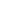 о сроках, местах и порядке информирования о результатах итогового собеседования08 февраляне позднее чем за месяц до основной даты проведения итогового собеседованияДо 08 январяо сроках, местах и порядке информирования о результатах ГИАмайне позднее чем за месяц до начала проведения ГИАапрельДата мероприятияСроки информированияДата информирования
о датах проведения итогового сочинения (изложения), порядке проведения, порядке проверки итогового сочинения (изложения)6 декабряне позднее чем за месяц до основной даты проведения итогового сочинения (изложения)До 6 ноябряо сроках и местах регистрации для участия в итоговом сочинении  (изложении)6 декабряне позднее чем за месяц до основной даты проведения итогового сочинения (изложения)До 6 ноябряо сроках, местах и порядке информирования о результатах итогового сочинения (изложения)6 декабряне позднее чем за месяц до основной даты проведения итогового сочинения (изложения)До 6 ноябряо сроках и местах подачи заявлений об участии в экзаменах и заявлений об участии в ЕГЭ, местах регистрации на сдачу ЕГЭ (для участников ЕГЭ)1 февраляне позднее чем за месяц до завершения срока подачи заявления До 1 январяо сроках проведения экзаменов1 февраляне позднее чем за месяц до завершения срока подачи заявлений1 январяо сроках, местах и порядке подачи и рассмотрения апелляциймайне позднее чем за месяц до начала экзаменовапрельо сроках, местах и порядке информирования о результатах экзаменовмайне позднее чем за месяц до начала ГИАапрельДата завершения подачи заявления на участие в итоговом сочинении (изложении)  Основной срок   Дополнительные сроки     Дополнительные сроки  Дата завершения подачи заявления на участие в итоговом сочинении (изложении)                                                22 ноября 2023 года    24 января 2024 года     27 марта 2024 года